§1755.  No registration unless tax paidWhenever tangible personal property is required by the laws of this State to be registered for use within the State the applicant for registration, whether or not the owner, must either pay the sales tax or use tax or prove that the tax is not due. The applicant shall file a dealer's certificate or use tax certificate with the registering agency in a form prescribed by the State Tax Assessor reporting the name of the seller, the date of purchase, the sale price and other information pertinent to determination of tax liability.  The registering agency shall forward the certificate promptly to the Bureau of Revenue Services.  [PL 2007, c. 627, §45 (AMD).]SECTION HISTORYPL 1969, c. 18 (AMD). PL 1997, c. 526, §14 (AMD). PL 2007, c. 627, §45 (AMD). The State of Maine claims a copyright in its codified statutes. If you intend to republish this material, we require that you include the following disclaimer in your publication:All copyrights and other rights to statutory text are reserved by the State of Maine. The text included in this publication reflects changes made through the First Regular and First Special Session of the 131st Maine Legislature and is current through November 1, 2023
                    . The text is subject to change without notice. It is a version that has not been officially certified by the Secretary of State. Refer to the Maine Revised Statutes Annotated and supplements for certified text.
                The Office of the Revisor of Statutes also requests that you send us one copy of any statutory publication you may produce. Our goal is not to restrict publishing activity, but to keep track of who is publishing what, to identify any needless duplication and to preserve the State's copyright rights.PLEASE NOTE: The Revisor's Office cannot perform research for or provide legal advice or interpretation of Maine law to the public. If you need legal assistance, please contact a qualified attorney.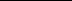 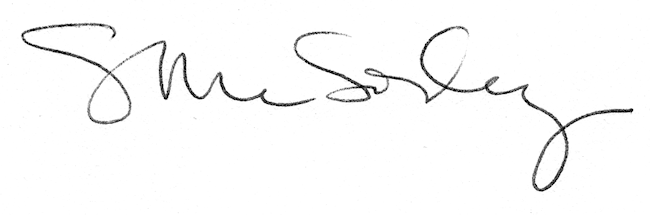 